Vocabulary: Free 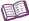 VocabularyAccelerate – to change speed or direction.In common speech, “accelerate” usually means to speed up. In reality, any change in speed (speeding up or slowing down) is considered acceleration.Air resistance – the force of air pushing against a moving object. Air resistance is also called drag.Air resistance increases as speed increases.Air resistance also increases as surface area (size) increases.Free fall – falling motion caused by the force of gravity.Gravity – the force of attraction between all objects in the universe.Earth’s gravity causes objects to fall to Earth’s surface.Gravity is only significant when one of the objects is very large, like the Earth. There is very, very little gravitational attraction between you and your couch – but there is some!Terminal velocity – the constant speed that an object falling through air approachesAt terminal velocity the force of gravity pulling down is balanced by the force of air resistance pushing up.Vacuum – a region that contains no matter.  Outer space is very nearly a vacuum.The Moon has no atmosphere, so the area above the Moon’s surface is also nearly a vacuum.